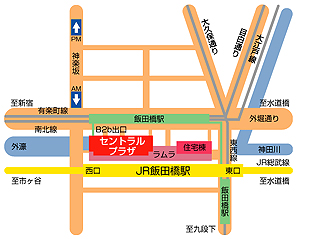 「●●●●●●●●●」は＜つながれひろがれちいきの輪 in TOKYO＞のキャンペーン参加プログラムの一つです。東京の高齢者施設がお互いに協力しながら、地域によりそうためのイベントや交流会などを各地で一斉におこなうキャンペーンです。地域包括ケアを推進し、だれもが安心して暮らせるまちづくりのために、地域で暮らす方々がつながり、その輪がひろがることをめざしています。ぜひお近くの施設・事業所に足を運んでみてください。みなさまのご参加をお待ちしています。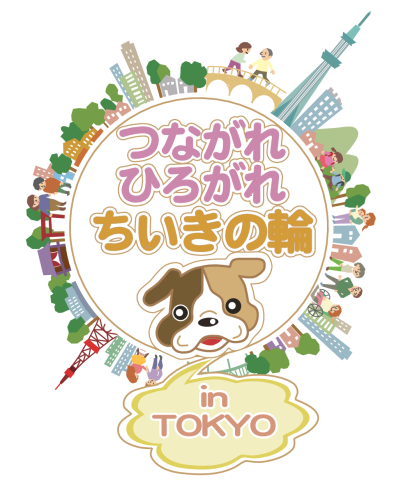 ■開催期間　　2016年１０月～１１月（一部期間外あり）■会場　　　　　キャンペーンに参加している東京都内の高齢者福祉施設等にて＊企画によっては、別途費用がかかる場合があります。＊各施設・事業所の開催内容、日程等詳細はパンフレットもしくはホームページをご覧ください。■主催　　東京都社会福祉協議会 東京都高齢者福祉施設協議会■HP   　http:// www.tcsw.tvac.or.jp/bukai/kourei/　＊複数名で参加される場合や３つ以上のプログラムに申込む場合は、本書をコピーしてお申込みください。　　［お問合せ・お申込み先］ 特別養護老人ホーム東社協ホーム　（担当：●●）〒162－0823 新宿区神楽河岸１－１　セントラルプラザTEL 03-3268-7172  FAX 03-3268-0635　　HPhttp://www.tcsw.tvac.or.jp/bukai/index.htmlふりがなお名前ふりがなお名前ふりがなお名前所属所属所属所属ご住所　　〒　　　－ご住所　　〒　　　－ご住所　　〒　　　－ご住所　　〒　　　－ご住所　　〒　　　－E-mail　　　　　　　　　E-mail　　　　　　　　　TEL（　　　　）TEL（　　　　）FAX　   （　　　 ）FAX　   （　　　 ）必要な配慮について（例：車いすの介助が必要など）必要な配慮について（例：車いすの介助が必要など）必要な配慮について（例：車いすの介助が必要など）参加希望プログラム名●●●●●●●●●●●●●●●●●●●●●●●●●●●●●●●●●●●●●●●●●●●●●　●月●日（　●）　　●：00～●：00